“LA AVENTURA DE LA VIDA”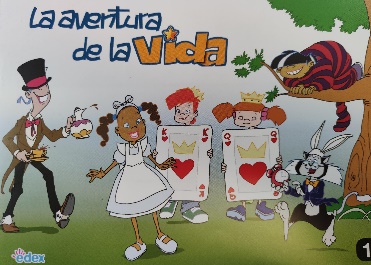 DATOS DE APLICACIÓN DEL PROGRAMA EN EL CENTROMATERIAL SOLICITADO:(1) Si no se han solicitado el curso anterior, o no se encuentran en el centro, uno por cada profesor que vaya a desarrollar el programa.Centro:Dirección:Localidad:Persona contacto:Teléfono:Correo electrónico:3º DE EDUCACIÓN PRIMARIA POR AULA3º DE EDUCACIÓN PRIMARIA POR AULA3º DE EDUCACIÓN PRIMARIA POR AULA3º DE EDUCACIÓN PRIMARIA POR AULA3º DE EDUCACIÓN PRIMARIA POR AULA3º DE EDUCACIÓN PRIMARIA POR AULAAulasNº alumnos/asNº alumnasNombre del profesor responsableÁrea curricular en la que se aplicaABCDE4º DE EDUCACIÓN PRIMARIA  POR AULA4º DE EDUCACIÓN PRIMARIA  POR AULA4º DE EDUCACIÓN PRIMARIA  POR AULA4º DE EDUCACIÓN PRIMARIA  POR AULA4º DE EDUCACIÓN PRIMARIA  POR AULA4º DE EDUCACIÓN PRIMARIA  POR AULAAulasNº alumnos/asNº alumnasNombre del profesor responsableÁrea curricular en la que se aplicaABCDE5º DE EDUCACIÓN PRIMARIA POR AULA5º DE EDUCACIÓN PRIMARIA POR AULA5º DE EDUCACIÓN PRIMARIA POR AULA5º DE EDUCACIÓN PRIMARIA POR AULA5º DE EDUCACIÓN PRIMARIA POR AULA5º DE EDUCACIÓN PRIMARIA POR AULAAulasNº alumnos/asNº alumnasNombre del profesor responsableÁrea curricular en la que se aplicaABCDE6º DE EDUCACIÓN PRIMARIA POR AULA6º DE EDUCACIÓN PRIMARIA POR AULA6º DE EDUCACIÓN PRIMARIA POR AULA6º DE EDUCACIÓN PRIMARIA POR AULA6º DE EDUCACIÓN PRIMARIA POR AULA6º DE EDUCACIÓN PRIMARIA POR AULAAulasNº alumnos/asNº alumnasNombre del profesor responsableÁrea curricular en la que se aplicaABCDENº GUÍAS didácticas (PROFESORADO (1))Nº ÁLBUMES de cromos (ALUMNADO)3º Primaria4º Primaria5º Primaria6º Primaria